建國國民中學112學年第一學期七年級社會科補考作業   
班級：      座號：   姓名：＿＿＿＿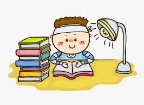 6-1社區參與的重要性為何？ 個人除了家庭與學校外，參與社區或原住民族部落生活也可以獲得團體歸屬感，並提升生活品質。社區是指居住在某一特定地區的一群人，由於彼此常往來接觸且生活息息相關，而自然形成的公共生活領域。因此，社區的範圍並沒有明確的界線。社區居民因為面對共同的問題或需要，產生「休戚與共」、「我是當地人」的社區意識，進而成立社區組織，來解決問題或達成目標。換言之，社區是由居民、地區、共同關係、社區意識和社區組織等要素所組成，其中居民的認同感和歸屬感所凝聚的社區意識是最關鍵的要素。美好的社區生活需要居民積極投入社區參與。若居民都採取自掃門前雪的態度，最後受害的還是自身。相反的，如果社區居民以「經營自己家」的態度來參與社區事務，培養利他精神與處理公共事務的能力，改善社區生活與環境品質，才能共創永續的社區。6-2 部落的意義與重要性為何？ 部落的意義：依照原住民族基本法規定，部落是原住民於原住民族地區一定區域內，依其傳統規範共同生活結合而成的團體。臺灣的原住民族非常多元，各有其特色。根據原住民族委員會的核定，臺灣原住民族目前共有16族735個部落。部落的重要性：原住民族無論是祖靈信仰、狩獵或祭典等部落生活方式，都與土地緊密連結，有其特殊意義。部落對原住民族大抵有以下幾點重要性：傳統信仰的重心  祖靈是許多原住民族崇敬的對象。原住民族一方面相信死去的祖先將化為祖靈 庇佑子孫，另一方面也對祖先的訓示存有敬畏。基本政治組織  原住民族社會常以部落為單位，依照各族文化形成政治組織，並產生領袖。近年來，許多部落居民會召開部落會議，決定部落事務。(3)生產分配中心  原住民族相信人類是自然的一部分，因此在生產上發展出共工互助機制，在資源的分配上重視生態平衡與共同分享的特質。語言文化傳承。 原住民族獨特的歷史文化，不僅透過語言傳承，也形塑了族人對部落的認同感。課文抄寫區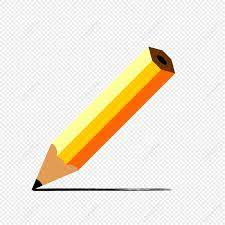 ____________________________________________________________________________________________________________________________________________________________________________________________________________________________________________________________________________________________________________________________________________________________________________________________________________________________________________________________________________________________________________________________________________________________________________________________________________________________________________________________________________________________________________________________________________________________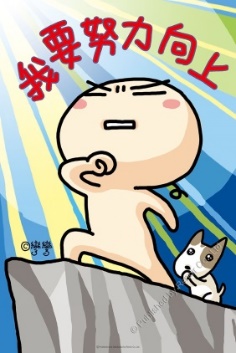 ______________________________________________________________________________________